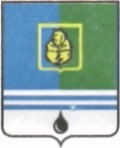 РЕШЕНИЕДУМЫ ГОРОДА КОГАЛЫМАХанты-Мансийского автономного округа - ЮгрыОт «___»_______________20___г.                                                   №_______ О председателе и заместителе председателя постоянной Комиссии Думы города Когалыма_____________________________В соответствии с Регламентом Думы города Когалыма, Дума города Когалыма РЕШИЛА:1. Избрать _____________________________________ -  депутата Думы Ф.И.О.города Когалыма седьмого созыва председателем постоянной Комиссии Думы города Когалыма____________________________________________________.2. Избрать _____________________________________ -  депутата Думы Ф.И.О.города Когалыма седьмого созыва заместителем председателя постоянной Комиссии Думы города Когалыма _____________________________________.ПредседательДумы города Когалыма                                                   _______________проект вносится Думой города Когалыма